 Дидактический инструментарий интерактивного обучения в дошкольном возрастеНазвание: «Снеговик»Прием основан на изо-терапевтических техниках  и логотерапия, ориентирован на младших дошкольников.Цель: развивать интерес к занятиям по конструированию с бумагой; продолжать учить катать комочки из мягкой мятой бумаги разной величины и создавать из отдельных частей целостный образ; активизировать словарь: «мягкий», «самый большой», «поменьше», «самый маленький» развитие воображения, логического мышления, речи, развитие мелкой моторики рук, духовно-нравственное развитие в процессе формирования понимания красоты природы, развитие коммуникативной компетентности дошкольников на основе организации совместной деятельности.Оборудование: бумажные полотенца белого цвета, бумажные салфетки белого цвета, туалетная бумага белого цвета, фломастеры черного цвета, клей, голубой фон, письмо Деду Морозу, готовые «носики» (из цветной бумаги) для снеговиков.Инструкция для участников и методические рекомендации педагогу:1 этап: Подготовка к работе.Дети заходят в группу, видят, что на столах лежат новогодние игрушки. Рядом сидят грустные лесные звери. Воспитатель: «Ой, ребята, посмотрите, к нам гости пришли. Но почему то они грустные. Давайте, у них спросим, что же с ними случилось?»(Звери остались без Нового года. Они тоже хотят праздновать праздник и просят у детей помощь.)Воспитатель (спрашивает у детей): Какой праздник мы праздновали недавно? (Ответы детей)Воспитатель (спрашивает у детей): А что не хватает для праздника? (Ответы детей)Воспитатель: Правильно, у нас нет елочки. А как же нам найти елочку, которую мы будем наряжать?(ответы детей). Правильно, нужно отправить письмо  к Дедушке Морозу. А кто же нам его отнесет? Да, это будут снеговики. Нам нужно их сделать. Как вы думаете, из чего мы ъ будем делать?(Ответы детей) Напомнить детям о том, как они лепили снежки и снеговиков и предложить сделать снеговиков с помощью салфеток2 этап: Групповая работа.Воспитатель: «Вот у нас есть салфетка самая большая, поменьше, самый маленький. Начнем с них».Сначала, с детьми,  вспомнить из каких комочков нужно сделать снеговика, выговаривая: «первый комочек самый большой, второй поменьше, третий самый маленький». Вспомнить, как нужно сминать бумагу. После этого начинать делать комочки для наших снеговиков. Воспитатель помогает детям:  «Первый комочек самый большой, поэтому мы его приклеим самым первым. Второй комочек – поменьше, помажем его клеем и приклеим сверху первого комочка. Третий комочек – самый маленький, это у нас будет голова». Воспитатель: Что не хватает снеговикам? (ответы детей). Правильно носика и глазки. Давайте, приклеим носик и нарисуем глазкиПосле того, как воспитатель объяснит, как это нужно сделать, дети приступают к работе. Воспитатель наблюдает за ходом работы, советует, помогает. После окончания работы, воспитатель, предлагает детям отдохнуть.Воспитатель: Сейчас мы поиграем в игру и покажем, как мы научились слепить  снеговиков с помощью салфеток. (Обр. обл. «Здоровье»)Игра «Лепим мы снеговика»(Дети повторяют движения за воспитателем)Лепим мы снеговика, (движения, будто лепят снежные комочки)Хоть работа нелегка, (вытирают пот)Катим с другом мы вдвоём (наклоны и движения руками дуги вперёд снизу вверх)Всё рас-тууу-щий снежный ком! (показать большой ком)Раз - готов один комок. (будто ставят ком внизу)Два - комок – его дружок. (будто ставят ком)Три - ещё комок возник – (будто ставят ком вверху)Получился снеговик! (руки на пояс)Глазки – это леденцы, (соединяют большой и указательный пальцы показывают кружочки)Нос его – морковка. (дотрагиваются до носа)Мы сегодня молодцы, (хлопки)Есть у нас сноровка! (ручки вверх и помахать)(стихотворение О. Киселевой)3 этап: Рефлексия.После окончания работы дети рассказывают снеговикам, что случилось с зверями. С помощью воспитателя выручают снеговикам письмо и просят их доставить его Деду Морозу. Дети рассказывают о своих работах, делятся своими впечатлениями и опытом работы. Воспитатель хвалит детей за старание и за  все выполненные работы.Источник:  прием составлен Вафиной Г.М. (МБДОУ «Детский сад общеразвивающего вида №10 г. Лениногорска" МО "ЛМР" РТ, воспитатель) на основе идей и работ И. А. Лыкова, программы Истоки под редакцией Парамоновой Л.А..Описание приема Вафиной Г.М..:«Прием был проведен в первой младшей группе. Прием создает особую веселую зимнюю атмосферу, радует детей, создается положительный настрой для работы.Детям очень понравилось «лепить» снеговиков из салфеток. Они работали с удовольствием, радовались каждому полученному предмету.	Все охотно делились своими впечатлениями от проделанной работы. Самая большая радость была, когда они, проснувшись после сна, увидели елку, которую Дед Мороз «отправил» зверям. А лесные звери пришли им сказать спасибо!»Вот такие снеговики у нас получились!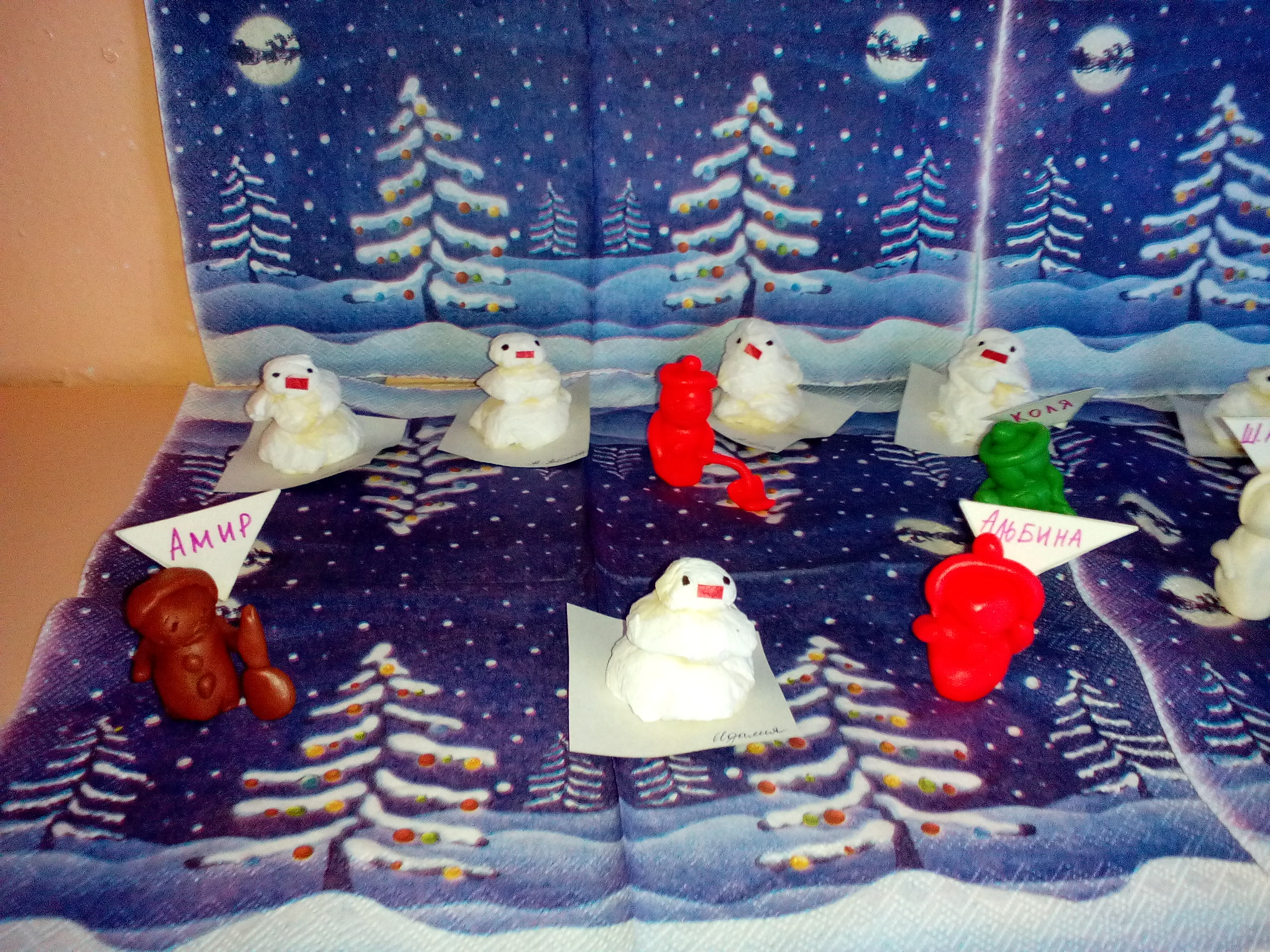 